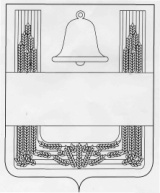 Совет депутатов сельского поселения Малининский сельсовет    Хлевенского муниципального района Липецкой области  Российской Федерации38 сессия пятого созываРЕШЕНИЕ18 апреля 2018 года             с.Малинино                                    № 74О внесении изменений в Положение о бюджетном процессе в сельском поселении Малининский сельсоветРассмотрев Протест прокуратуры Хлевенского района от 22.03.2018 № 53-2018 (ВГ №004156), в целях приведения нормативных правовых актов в соответствие с действующим законодательством, руководствуясь Бюджетным кодексом Российской Федерации от 31 июля 1998 г. N 145-ФЗ,  Уставом сельского поселения Малининский сельсовет Хлевенского муниципального района Липецкой области Российской Федерации, учитывая мнение постоянной депутатской комиссии, Совет депутатов сельского поселения Малининский сельсовет Хлевенского районаРЕШИЛ:1. Принять изменения в Положение о бюджетном процессе в сельском поселении Малининский сельсовет», утвержденное решением Совета депутатов сельского поселения Малининский сельсовет Хлевенского муниципального района Липецкой области Российской Федерации от 29.11.2010 года №25 (с изменениями от 18.08.2011 года №55, от 16.05.2012 года №80, от 19.07.2013 №118) (прилагаются).2. Направить указанный нормативный правовой акт главе сельского поселения Малининский сельсовет Хлевенского муниципального района Липецкой области  Российской Федерации для подписания и обнародования.3. Настоящее решение вступает в силу со дня его обнародования.  Председатель Совета депутатов сельского  поселения Малининский сельсовет  					С.Я.ВолховПриложение к решению Совета депутатов сельского поселения Малининский сельсовет Хлевенского муниципального района Липецкой области "О внесении изменений в Положение о бюджетном процессе в сельском поселении Малининский сельсовет" Изменения в Положение о бюджетном процессе в сельском поселении  Малининский сельсовет"Статья 1.Внести в Положение о бюджетном процессе в сельском поселении Малининский сельсовет», утвержденное решением Совета депутатов сельского поселения Малининский сельсовет Хлевенского муниципального района Липецкой области Российской Федерации от 29.11.2010 года №25 (с изменениями от 18.08.2011 года №55, от 16.05.2012 года №80, от 19.07.2013 №118) следующие изменения:1) Статью 40 изложить в новой редакции:"Статья 40. Документы и материалы, представляемые одновременно с проектом бюджета.Одновременно с проектом решения о бюджете сельского поселения в Совет депутатов представляются:- основные направления бюджетной и налоговой политики сельского поселения;- предварительные итоги социально-экономического развития сельского поселения за истекший период текущего финансового года и ожидаемые итоги социально-экономического развития сельского поселения за текущий финансовый год;- прогноз социально-экономического развития сельского поселения;- прогноз основных характеристик (общий объем доходов, общий объем расходов, дефицита (профицита) бюджета) консолидированного бюджета сельского поселения на очередной финансовый год и плановый период;- пояснительная записка к проекту бюджета сельского поселения;- методики (проекты методик) и расчеты распределения межбюджетных трансфертов;- верхний предел муниципального долга сельского поселения на конец очередного финансового года и каждого года планового периода;- оценка ожидаемого исполнения бюджета сельского поселения на текущий финансовый год;- предложенные Советом депутатов сельского поселения, органами судебной системы, органом внешнего муниципального финансового контроля проекты бюджетных смет в случае возникновения разногласий с администрацией сельского поселения в отношении указанных бюджетных смет;- реестр источников доходов бюджета сельского поселения.В случае утверждения решением о бюджете распределения бюджетных ассигнований по муниципальным программам и непрограммным направлениям деятельности к проекту решения о бюджете представляются паспорта муниципальных программ (проекты изменений в указанные паспорта).В случае, если проект решения о бюджете не содержит приложение с распределением бюджетных ассигнований по разделам и подразделам классификации расходов бюджетов, приложение с распределением бюджетных ассигнований по разделам и подразделам классификации расходов бюджетов включается в состав приложений к пояснительной записке к проекту решения о бюджете."Статья 2.Настоящие изменения вступают в силу со дня их официального обнародования.Глава сельского поселения  Малининский сельсовет  							С.Я.Волхов